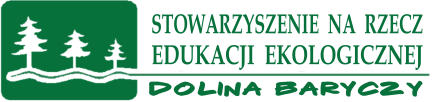 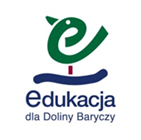 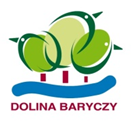 REGULAMIN REGIONALNEGO KONKURSU O DOLINIE BARYCZYEDYCJA XXII„ZADBAJ O KLIMAT”w ramach Wyjątkowych Inicjatyw Edukacyjnych  2019 (WIE III edycja)Organizator konkursu:  Stowarzyszenie na Rzecz Edukacji Ekologicznej „Dolina Baryczy”, pl. Ks. E. Waresiaka 7, 56-300 MiliczKoordynator WIE Stowarzyszenie „Partnerstwo dla Doliny Baryczy”Partnerzy: Nadleśnictwa Milicz, Antonin, Żmigród, Dolnośląski Zespół Parków Krajobrazowych, Fundacja EkoRozwoju, Fundacja Doliny Baryczy, Powiatowe Centrum Edukacyjne i Psychologiczno-Pedagogiczne w Miliczu, Bank Spółdzielczy w Miliczu, Gmina Milicz.Celem konkursu jest poznawanie walorów przyrodniczych i historycznych regionu Doliny Baryczy, podnoszenie świadomości ekologicznej wśród uczniów szkół podstawowych, gimnazjów i szkół ponadgimnazjalnych, pobudzanie zainteresowań dotyczących miejsca zamieszkania w tym dziedzictwa kulturowego i przyrodniczego naszego regionu. W tej edycji motywem przewodnim będzie zwrócenie uwagi w jaki sposób każdy z nas mieszkańców Doliny Baryczy może zapobiegać zmianom klimatuAdresatami zadania są: uczniowie szkół podstawowych ( kl IV-VIII), gimnazjów i szkół ponadgimnazjalnych z regionu Doliny Baryczy (gmina Milicz, Krośnice, Cieszków, Żmigród, Twardogóra, Odolanów, Przygodzice, Sośnie) oraz ze szkół spoza obszaru uczestniczących w PROGRAMIE Edukacja dla Doliny BaryczyPraca konkursowa ma zachęcać zwrócenia uwagi na co możemy zrobić, żeby zapobiegać zmianom klimatu tj: codzienne czynności, oszczędzanie wody, energii oraz dbałość o czystość środowiska (wody, powietrza, gleby), istotę segregacji odpadów, produkty lokalne, bioróżnorodność itp. Uczestnicy powinni również  zwrócić uwagę na ciekawostki przyrodnicze , zabytki lub postaci historyczne, które znajdują się w Dolinie Baryczy Prace konkursowe należy przygotować w oparciu o instrukcje na portalu edukacyjnym www.edukacja.barycz.pl  Prace mogą być wykonane indywidualnie lub przez max 2-osobowe zespoły Prace konkursowe w kategoriach:1) Film – np. dotyczący kampanii klimatycznej lub działań edukacyjnych  w szkole- max 5 min. 2) Komiks – tematyka :przeciwdziałanie zmianom klimatu (obszary: odpady, woda, powietrze, bioróżnorodność itp.) wielkość A4- min 4 strony (wersja elektroniczna w PDF lub zdjęcie  pracy). Praca powinno zawierać rysunki, mapki, teksty własnego autorstwa3) Gra edukacyjna –  grę należy zamieścić za pomocą generatora gier na portalu Podkład pod  planszę gry  może być narysowany lub może być wykorzystane zdjęcie (dokument jpg) UWAGA! Instrukcja dotycząca zamieszczania filmu, tekstu i rysunków i zdjęć oraz zasad  opracowania gry jest zamieszczona na portalu www.edukacja.barycz.pl w zakładce instrukcje obsługi.Gra planszowa  wykonana w oparciu o generator gier na portalu edukacyjnym powinna być powiązany z materiałami zamieszczonymi w bazie wiedzy/ WIE.Z każdej szkoły do finału komisja szkolna  kwalifikuje max. 3 prace konkursowe – po jednej z każdej kategorii (prace te będą zamieszczone na portalu edukacyjnym)Uczniowie różnych poziomów nauczania będą mogli wybrać dowolną kategorię pracy (zgodnie z sugestiami uczestników z ubiegłej edycji konkursu)Przy opracowywaniu prac konkursowych można skorzystać z materiałów i rysunków na portalu  www.edukacja.barycz.pl oraz własnych rysunków, tekstów i zdjęć.Laureatami konkursu są uczniowie,  którzy zajmą I,II, III miejsce w danej kategorii konkursowej:w kategorii filmw kategorii komiksw kategorii gra edukacyjnaW sytuacji uzyskania takiej samej liczby punktów,  komisja zastrzega możliwość przyznania  równoległych miejsc lub nie przyznania np. miejsca III.Nagrody dla laureatów- autorów prac konkursowych (indywidualnie lub 2- osobowych zespołów): pomoce edukacyjne o regionie Dolina Baryczy i sprzęt turystycznyKomisja konkursowa oceniająca –prace finalistów, zamieszczone na portalu edukacyjnym, powołana zostanie przez organizatora w konsultacji z koordynatorem WIE, będzie składała się z ekspertów w zakresie promocji, przedmiotów artystycznych, edukacji przyrodniczej i regionalnej w tym zagadnień związanych z tematyką klimatyczną. Kryteria oceny:samodzielność wykonania pracy (własne rysunki, zdjęcia, teksty itp.)szata graficzna (rysunki, zdjęcia, grafika)logika  (przejrzystość, jasność i zrozumiałość  dla uczestników)ocena treści merytorycznych (poprawność merytoryczna, powiązana z tematyką klimatyczną)jakość/ w tym poprawność językowa, estetyka, podanie źródeł informacjiciekawa forma pracy (pomysłowość, kreatywność, wyjątkowość itp.)Przebieg konkursu: Zaproszenie do udziału – mailem do szkół DB wysłanie regulaminu konkursu  do 5 grudnia 2018 rI etap- zgłoszenie szkół – karty zgłoszenia od szkół zainteresowanych udziałem w konkursie do 10 stycznia 2019r.II etap- przygotowywanie prac konkursowych w szkołach pod opieką nauczycieli- etap szkolny- komisje szkolne- wybranie  najlepszych prac po jednej z każdej kategorii ( film, komiks, gra) autorzy – finaliści konkursu . Zamieszczenie przez przewodniczącego szkolnej komisji konkursowej prac na portalu -www.edukacja.barycz.pl  do 30 marca 2019III  etap – ocena finałowych prac konkursowych z wykorzystaniem aplikacji na portalu edukacyjnym -  przez powołaną ekspercką komisję - przedstawiciele partnerów, osoby zajmujące się edukacją ekologiczną, opracowywaniem materiałów przyrodniczych i promocyjnych  w terminie  do 20 kwietnia 2019r.Do 15 maja wyniki konkursu oraz najlepsze prace zostaną umieszczone na portalu www.edukacja.barycz.pl.Podsumowanie konkursu:W czerwcu zaplanowano wyjazd edukacyjny do wybranego ośrodka edukacyjnego lub szkoły na terenie Doliny Baryczy połączony z podsumowaniem konkursu wręczeniem dyplomów, nagród  dla uczniów( propozycja wyjazdu połączonego z odwiedzeniem miejsc związanych z gospodarką odpadową, termomodernizacją, oczyszczalnia ścieków itp)Podziękowania dla opiekunów laureatów i komisji konkursowej podczas V Forum Edukacyjnego podsumowującego działania w ramach Programu Edukacja dla Doliny Baryczy za rok szkolny  2018/2019 (we wrześniu 2019)UWAGA!  Regionalny Konkurs o Dolinie Baryczy – edycja XXII- „ Zadbaj o KLIMAT” zostanie zamieszczony w wykazie  zawodów wiedzy, artystycznych i sportowych, organizowanych przez kuratora lub inne podmioty działające na terenie szkoły, które mogą być wymienione na świadectwie ukończenia szkoły podstawowej i gimnazjalnej lub ponadpodstawowej oraz miejsc uznanych za wysokie (I,II,III miejsce) w związku z rekrutacją do szkół ponadgimnazjalnych i ponadpodstawowych na rok szkolny 2019/2020 w województwie dolnośląskim.ZAPRASZAMY!     Zespół Organizacyjny Konkursu:   Stowarzyszenie na Rzecz Edukacji Ekologicznej „Dolina Baryczy’ -  nauczyciele przyrodnicy i historycy.  Informacji udziela: Zofia Pietryka tel. 606 316 128 lub 698 469 574Zał nr 1  do Regulaminu Konkursu: analiza celów i treści Podstawy Programowej pod kątem realizacji celów i treści nauczania   dotyczących  przeciwdziałaniu skutkom zmian klimatu.WAŻNE!    Przy zamieszczaniu na portalu zasobu w bazie Wiedzy/WIE należy zamieścić :Krótki opis dotyczący pracy (krótkie uzasadnienie dlaczego autor/autorzy  wykonali taką pracę,  czego dotyczy ,jakiej tematyki,  dlaczego warto dbać o klimat)Metryczka 1.Tytuł pracy: 2. Szkoła: 3. Imię i nazwisko nauczyciela - opiekuna ucznia/uczniów:4. Źródła materiałów wykorzystanych przy pracy: 5. Czy w pracy zostały wykorzystane własne materiały ( zdjęcia, rysunki, teksty itp.)?  Jeżeli tak to jakie?Imię i nazwisko autora/ autorów pracy :Jakie zadania wykonywał przy pracy konkursowej?